                          SPORDIKLUBI EDU              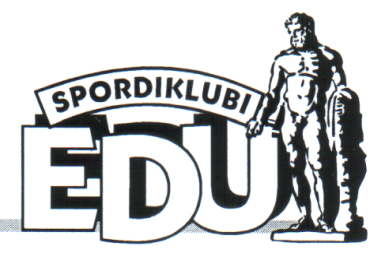            JÕHVI  VALLA MEISTRIVÕISTLUSED             TÕSTMISES – 2023.1.  Eesmärk ja ülesanded:Populariseerida tõstesporti Jõhvi vallas.              2. Võistluste korraldaja on Jõhvi valla Valitsus                     Spordiklubi “EDU”-ga3.Aeg ja koht:14.10.2023.a. Jõhvi valla Tammiku spordihoones. Võistlejate kaalumine 10.00-11.00võistluste algus kell 11.454.Kehakaalud: Mehed: 55, -61, -67, -73, -81, -89, -96, -102, +102 kg          Naised: -55, -59, - 64, +64 kg5.Programm ja arvestus:Võistlused on individuaalsed ja viiakse läbi absoluut-arvestuses summa järgi.6.Autasustamine:Iga kehakaalu 3 parimale medalid ja diplomid kolmele parimale kingitused.7.Võistluste juhtimine:Kõik juhendis määratlemata küsimused lahendab kohtunike kogu.8.Võistlejate nimekirjad saata 09.oktoobriks 2023.a.